                                      CARMEL CENTRAL SCHOOL DISTRICT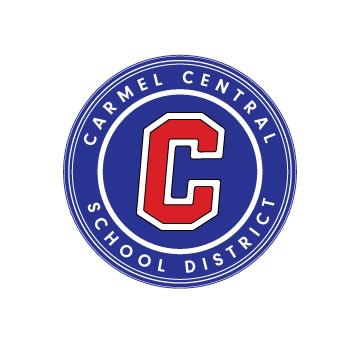 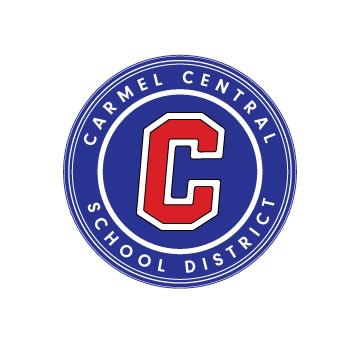 Chris Salumn
      		Director of Physical Education, Health & Athletics  	TRANSPORTATION ACKNOWLEDGMENT AND AUTHORIZATION FORMI, ______________________________, the parent/legal guardian of the following CarmelCentral School District ("The District") student(s):[Name of Student(s)]: authorize an alternative form of transportation for such student(s) for the extracurricularactivity, field trip, or other similar activity requiring travel to a location other than a Districtfacility as specified below. Activity Details Activity: 					Location:					Date:						Indicate with and "x" if you authorize alternative transportation to and/or from the activity identified above.1. [  ]	I authorize ________________________to provide transportation for	___________________________ to the activity.  2. [  ]	I authorize ______________________ to provide transportation for	______________________ from the activity.  I understand that by providing my authorization in paragraphs 1 and/or 2 as set forth above, the District shall not be responsible for transporting the student(s) either to and/or from the activity as applicable. I further understand and acknowledge that the District is not responsible for the safety of students who are outside the custody and control of school officials and that the District may not be held liable for any injuries or damages that may occur at such times, including travel to and from any activity covered under this authorization in non-school provided transportation. ________________________	 _________________________________________ 	Date 						Parent/Guardian Signature